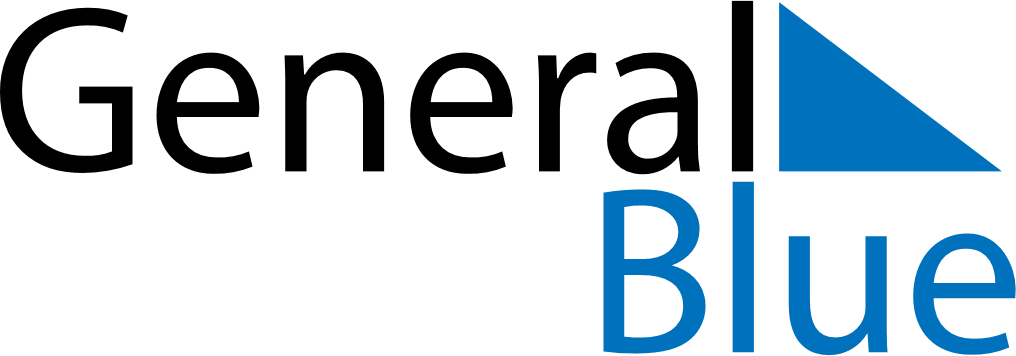 May 2021May 2021May 2021May 2021May 2021May 2021CanadaCanadaCanadaCanadaCanadaCanadaMondayTuesdayWednesdayThursdayFridaySaturdaySunday123456789Mother’s Day101112131415161718192021222324252627282930Victoria Day31NOTES